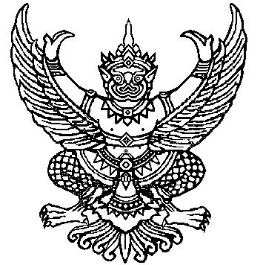 ประกาศองค์การบริหารส่วนตำบลท่าม่วงเรื่อง  หลักเกณฑ์และวิธีการประเมินผลการปฏิบัติงานของพนักงานจ้าง ประจำปีงบประมาณ พ.ศ. ๒๕๖๕..............................................................		ตามประกาศคณะกรรมการพนักงานส่วนตำบลจังหวัดกาญจนบุรี ลงวันที่ 27 มกราคม 2560 เรื่องหลักเกณฑ์และเงื่อนไขเกี่ยวกับพนักงานจ้าง (ฉบับที่ 6) ข้อ 39 ความว่าช่วงเริ่มรอบการประเมิน ให้องค์การบริหารส่วนตำบลกำหนดหลักเกณฑ์และวิธีการประเมินผลการปฏิบัติงานของพนักงานจ้างนั้น		ดังนั้นองค์การบริหารส่วนตำบลท่าม่วง จึงประกาศหลักเกณฑ์และวิธีการประเมินผลการปฏิบัติงานของพนักงานจ้าง สำหรับรอบการประเมินประจำปีงบประมาณ พ.ศ. 2565 (1 ตุลาคม 2564 – 30 กันยายน 2565) ดังนี้		 		1. การประเมินผลการปฏิบัติงานของพนักงานส่วนตำบลให้คำนึงถึงระบบการบริหารผลงาน โดยมีองค์ประกอบการประเมินและสัดส่วนคะแนน แบ่งเป็น 2 ส่วน ได้แก่			1.1 ผลสัมฤทธิ์ของงาน (ไม่น้อยกว่าร้อยละ 80) โดยประเมินผลจากปริมาณผลงาน คุณภาพของงาน ความรวดเร็วหรือความตรงต่อเวลา และความประหยัดหรือความคุ้มค่า			1.2 พฤติกรรมการปฏิบัติราชการ (ร้อยละ 20) ประกอบด้วย การประเมินสมรรถนะหลักและสมรรถนะประจำสายงาน2. หลักเกณฑ์และวิธีการประเมินผลสัมฤทธิ์ของงาน และพฤติกรรมการปฏิบัติราชการหรือสมรรถนะ ให้เป็นไปตามหลักการของมาตรฐานทั่วไปที่ ก.อบต. กำหนด ได้แก่		2.1 การประเมินผลสัมฤทธิ์ของงาน เป็นการจัดทำข้อตกลงระหว่างผู้ประเมินกับผู้รับการประเมิน เกี่ยวกับการมอบหมายโครงการ/งาน/กิจกรรมในการปฏิบัติราชการ โดยการกำหนดตัวชี้วัดผลการปฏิบัติงาน และค่าเป้าหมาย		2.2 พฤติกรรมการปฏิบัติงานหรือสมรรถนะ เป็นการระบุจำนวนสมรรถนะที่ใช้ในการประเมินผลการปฏิบัติงาน ประกอบด้วย สมรรถนะหลัก 5 ด้าน และสมรรถนะประจำสายงาน 3 ด้าน3. ระดับผลการประเมิน ในการประเมินผลการปฏิบัติงานของพนักงานจ้าง องค์การบริหารส่วนตำบลท่าม่วง ให้จัดกลุ่มคะแนนผลการประเมิน เป็น 5 ระดับ ได้แก่ ดีเด่น ดีมาก ดี พอใช้ และปรับปรุง โดยมีเกณฑ์คะแนนแต่ละระดับให้เป็นไปตามประกาศ ก.อบต. กำหนด		4. แบบประเมินผลการปฏิบัติงาน ให้นำแบบประเมินผลการปฏิบัติงานของพนักงานจ้าง ตามประกาศ ก.อบต. กำหนด			ประกาศ  ณ  วันที่  30  กันยายน พ.ศ. 2564 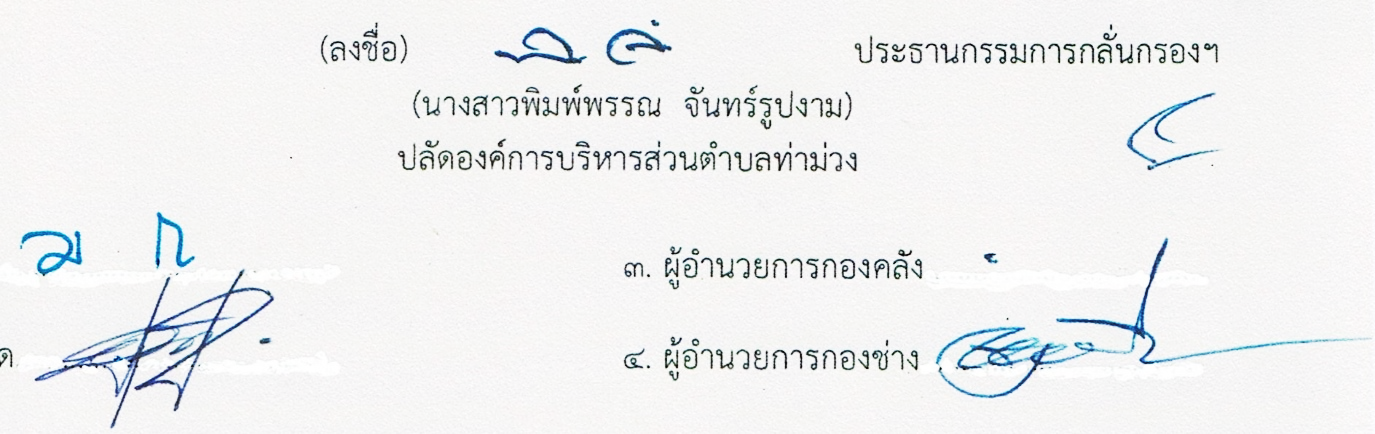    	(นายวรเดช   กาญจนอโนทัย)				                นายกองค์การบริหารส่วนตำบลท่าม่วง